«  11  »       ноября        2015 г.                                                                              №   _58/1_ПОСТАНОВЛЕНИЕКАРАРО Реестре улиц муниципального образования«Столбищенское сельское поселение»Лаишевского  муниципального районаРеспублики Татарстан    В соответствии с Федеральным законом от 06.10.2003 № 131-ФЗ «Об общих принципах организации местного самоуправления в Российской Федерации», постановлением Правительства РФ от 19.11.2014 года №1221 «Об утверждении Правил присвоения, изменения и аннулирования адресов», Уставом муниципального образования «Столбищенское сельское поселение» Лаишевского муниципального района Республики Татарстан и во исполнение пункта 7 Плана мероприятий («дорожная карта»), направленных на обеспечение реализации полномочии органов государственной власти и органов местного самоуправления Республики Татарстан в области отношений, возникающих в связи с ведением государственного адресного реестра (ГАР), эксплуатацией федеральной информационной системы (ФИАС), использованием содержащихся в ФИАС сведений, предусмотренных Федеральным законом от 28.12.2013 №443-ФЗ «О федеральной информационной адресной системе и о внесении изменений в Федеральный закон «Об общих принципах организации местного самоуправления в Российской Федерации», утвержденного Перечнем поручений временно исполняющего обязанности Президента Республики Татарстан Р.Н.Минниханова по вопросам ведения государственного адресного реестра и эксплуатации федеральной информационной адресной системы от 25.08.2015 № ПР-260, постановляю:1. Утвердить Реестр улиц муниципального образования «Столбищенское сельское поселение» Лаишевского муниципального района Республики Татарстан согласно приложению.2. Обнародовать настоящее постановление на информационных стендах Столбищенского сельского поселения Лаишевского муниципального района Республики Татарстан и разместить на официальном сайте Лаишевского муниципального района в информационно-телекоммуникационной сети Интернет по веб-адресу: http://laishevo.tatarstan.ru3. Контроль за исполнением настоящего постановления оставляю за собой.Руководитель Исполнительного комитетаСтолбищенского сельского поселенияЛаишевского муниципального района Республики Татарстан                                                                  В.В. Михеев Приложение к постановлению Исполнительного комитетаСтолбищенского сельского поселенияЛаишевского муниципального районаРеспублики Татарстанот 11.11.2015 № 58/1Рееструлиц муниципального образования «Столбищенское сельское поселение» Лаишевского муниципального района Республики ТатарстанРуководитель Исполнительного комитетаСтолбищенского сельского поселенияЛаишевского муниципального района Республики Татарстан                                                                  В.В. Михеев №п/пНаименование элемента планировочной структурыНаименование элемента улично-дорожной сетиТип элемента улично-дорожной сетиРоссийская ФедерацияРоссийская ФедерацияРоссийская ФедерацияРоссийская ФедерацияРеспублика ТатарстанРеспублика ТатарстанРеспублика ТатарстанРеспублика ТатарстанЛаишевский муниципальный район Республики ТатарстанЛаишевский муниципальный район Республики ТатарстанЛаишевский муниципальный район Республики ТатарстанЛаишевский муниципальный район Республики Татарстанмуниципальное образование «Столбищенское сельское поселение» Лаишевского муниципального района Республики Татарстанмуниципальное образование «Столбищенское сельское поселение» Лаишевского муниципального района Республики Татарстанмуниципальное образование «Столбищенское сельское поселение» Лаишевского муниципального района Республики Татарстанмуниципальное образование «Столбищенское сельское поселение» Лаишевского муниципального района Республики Татарстансело Столбищесело Столбищесело Столбищесело Столбище1Советскаяулица2Кооперативнаяулица3Большая Краснаяулица4Севернаяулица5Коммунальнаяулица6Подлужнаяулица7Тихаяулица8Заозернаяулица9Лесхозовскаяулица10Леснаяулица11Луговаяулица12Малая Луговаяулица13Дружбыулица14Степановскаяулица15Молодежнаяулица16Молодежная  2-яулица179 Маяулица188 Мартаулица19Рябиновая  1-яулица20Рябиновая  2-яулица21Рябиновая  3-яулица22Рябиновая  4-яулица23Школьнаяулица24Школьная  2-яулица25Нефтяниковулица26Кабанскаяулица27Окольнаяулица28Восточнаяулица29Полеваяулица30Садоваяулица31Цветочнаяулица32Кленоваяулица33ДубравнаяУлица34Дальняяулица35Ботаническаяулица36Южнаяулица37Мираулица38Строителейулица39Зеленаяулица40Продольнаяулица41Овражнаяулица42Новаяулица43Юбилейнаяулица44Крайняяулица45Железнодорожнаяулица46Заводскаяулица47Совхознаяулица48Сосноваяулица49Каретнаяулица50Взлетнаяулица51А. Малышеваулица52Объезднаяулица53Юсуповскаяулица54Энергетиковулица55Кербинскаяулица56Сююмбикеулица57Гурьевскаяулица58Утренняяулицасело Усадысело Усадысело Усадысело Усады1ДСУулица2Дорожнаяулица3Поперечнаяулица4Заовражная  1-я улица5Заовражная  2-яулица6Школьнаяулица7Магистральнаяулица8Луговаяулица9Садоваяулица10Железнодорожнаяулица11Леснаяулица12Рябиноваяулица13Меридианнаяулица14Светлаяулица15Медицинскаяулица16Учхозовская 1-яулица17Учхозовская  2-яулица18Заозернаяулица19Комиссариатскаяулица20Восточнаяулица21Солнечнаяулица22Строителейулица23Полеваяулица24Казанскаяулица25Дачнаяулица26Березоваяулица27Молодежнаяулица28Оренбургский трактулица29Лиственнаяулица30Тихаяулица31Спортивнаяулица32Мичуринскаяулица33Тенистаяулица34Черемуховаяулица35Липоваяулица36Счастливаяулица37Парковаяулица38Солнечнаяулица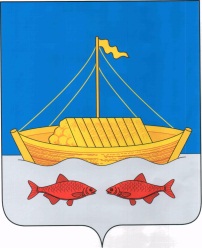 